Publicado en Fraga (Huesca) el 16/05/2019 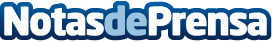 Biopyc aconseja cómo prevenir y detectar chinches en alberguesLa mejor forma de evitar la presencia de chinches y su propagación es prevenir su entrada. En caso de no ser posible, realizar una detección lo más pronto posibleDatos de contacto:Víctor GuiralBiopycNota de prensa publicada en: https://www.notasdeprensa.es/biopyc-aconseja-como-prevenir-y-detectar Categorias: Aragón Restauración Industria Téxtil http://www.notasdeprensa.es